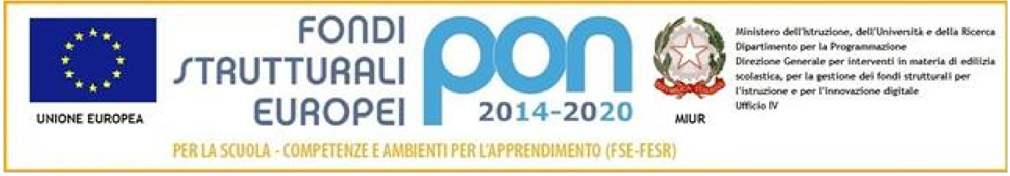 Allegato AlAutodichiarazione Esperto(art. 46 D.P.R.28 dicembre 2000 n. 445)Il/La sottoscritto/a__________________________________________________________Nato/a a   	(_______) il _____/______/_________	residente a   	(____) in 	 n° 	consapevole che chiunque rilascia dichiarazioni mendaci è punito ai sensi del codice penale e delle leggi speciali in materia, ai sensi e per gli effetti dell'art. 46 D.P.R. n. 445/2000DICHIARAdi essere in possesso dei seguenti requisiti richiesti dal BandoDiploma di Laurea  -Vecchio ordinamento o Diploma di Laurea quinquennale- (specificare Laurea e voto):______________________________________________________________________________________________________________________________________________________________________Diploma di Laurea in aggiunta a quella richiesta dal bando:___________________________________________________________________________Dottorato di ricerca in:           ____________________________________________________________________________Corsi di perfezionamento universitario (almeno annuale) o master universitario (almeno annuale) di 1° o 2° livello, attinenti al Modulo__________________________________________________________________________________________________________________________________________________________________Certificazioni informatiche           (in ogni riga indicare il titolo della certificazione e l'anno di conseguimento)__________________________________________________________________________________________________________________________________________________________________Attestati di esperienze formative coerenti con la tematica del modulo (corsi di aggiornamento, workshop, laboratori, ecc.) rilasciati da scuole, reti di scuole, USR, Enti certificati dal MIUR______________________________________________________________________________________________________________________________________________________________________________________________________________________________________________________________________________________________________________________________________________________________________________________________________________________________________________________________________________________________________Pubblicazioni inerenti la tematica per cui ci si candida___________________________________________________________________________________________________________________________________________________________________________________________________________________________________________________Esperienze di docenza nell’ambito di progetti di ampliamento dell’offerta formativa per le tematiche indicate nella sezione Caratteristiche e competenze delle risorse professionali_______________________________________________________________________________________________________________________________________________________________________________________________________________________________________________________________________________________________________________________________________________________________________________________________________________________________________________________________________________________________________________________________________________________________________________________Esperienze professionali relative a tematiche coerenti con quelle del modulo posto a bando___________________________________________________________________________________________________________________________________________________________________________________________________________________________________________________Trentola Ducenta, lìIn Fede